Max MustermannMusterstraße 12312345 Musterstadtmax@mustermann.de0171 23456789NackteZahlen GmbHName NachnameStraße 12312345 MusterstadtMusterstadt, 08.11.2023 Bewerbung als ControllerKennnummer 123456Sehr geehrte Damen und Herren,meine Begeisterung für die Welt der Zahlen und mein ausgeprägtes analytisches Denkvermögen haben mich dazu bewogen, meine berufliche Laufbahn im Controlling zu starten. Die ausgeschriebene Position in Ihrem Unternehmen erscheint mir als ideale Plattform, um mein bereits erworbenes Wissen praktisch anzuwenden und weiterzuentwickeln.In meinem Studium der Betriebswirtschaftslehre mit dem Schwerpunkt Finanzen an der Hochschule für Wirtschaft und Recht in Berlin legte ich nicht nur Wert auf eine solide theoretische Basis, sondern auch auf die praxisnahe Anwendung des erlernten Wissens. So habe ich mich durch Projekte und Fallstudien intensiv mit den Anforderungen des Controllings auseinandergesetzt und konnte insbesondere in der Anwendung von Analysetools und in der Dateninterpretation Erfahrungen sammeln. Meine Stärken liegen in der präzisen Aufbereitung von komplexen Daten sowie in der zielgerichteten Analyse finanzieller Kennzahlen, was ich in verschiedenen universitären Projekten unter Beweis stellen konnte. Ich bin vertraut mit den gängigen MS Office-Anwendungen, insbesondere mit Excel, und habe im Rahmen meines Studiums Grundkenntnisse in SAP ERP und SAP Business Intelligence erworben.Mit dem Wunsch, meine Kompetenzen kontinuierlich zu erweitern und einen direkten Beitrag zum Unternehmenserfolg zu leisten, bin ich bereit, mich den Herausforderungen als Controller zu stellen und freue mich auf die Gelegenheit, dies in Ihrem Unternehmen unter Beweis zu stellen.Mit freundlichen Grüßen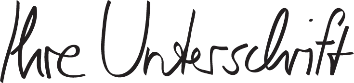 Max Mustermann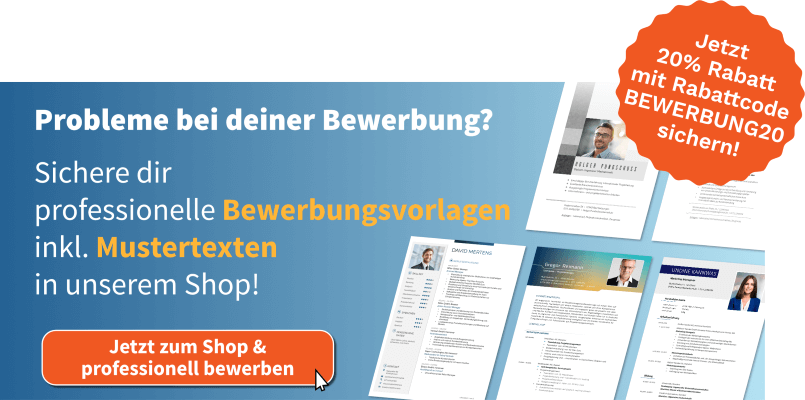 shop.bewerbung.net